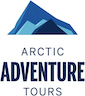 Dog Handler BrevikeidetApplication Form 2021/2022Please send your completed form to brevik@arcticadventuretours.noAbout You:Your Experience: (we welcome all levels of experience, please detail what you can below, if none just leave blank)Your Skills:Please add any extra info about yourself and your motivation to join our Arctic family:Thanks again for your interest in joining our team!Please send your completed form to brevik@arcticadventuretours.noName:Date of Birth:Nationality:Current Location:Social Media Handle:Email address:Phone number:Availability (start/end date):Drivers Licence:Additional licences (trailer):Norwegian D Number:Emergency Contact (Name & Tlf):Existing Medical Conditions:Allergies:COVID Vaccination:Tetanus Vaccination (required):Dogs/Sled Dogs (location, duration/season, number of dogs, responsibilities, routines):Carpentry/DIY:Tourism Sector (describe your role & responsibilities):Guiding (describe the tours & your role):Operating Heavy Machinery (tractor/quadbike/snowmobile):First Aid (detail any training or certification):Spoken English:Working Independently:Working in a Team:Interacting with Guests:Working Outdoors:Living in Remote Locations:Hidden Talents: